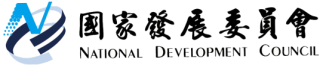 國家發展委員會 新聞稿日本商會「2019年白皮書」感謝國發會協調，
迅速解決商會議題發布日期：108年10月4日發布單位：法制協調中心台北市日本工商會今發表「2019年白皮書」，商會對於國發會協調各機關，迅速解決去年白皮書相關建言，表達謝意。國發會主委陳美伶今受邀出席代表政府接受白皮書致詞時，特別感謝商會對政府協調處理能力的肯定，並期台日雙方持續深化產業合作，共創經濟發展榮景。陳主委表示，日本商會「2018年白皮書」所提出的多項議題，在各部會的推動與配合下，有多項重要進展，包括：商會提出多年的日本酒類商品關稅調降議題，今年7月經立法院修法，清酒關稅已由40％調降至20％；呼應商會所提發展智慧製造的訴求，今年7月已通過「產業創新條例」第10條之1，提供智慧機械3年、5G設備4年的投資抵減優惠；勞動部已放寬地方勞工局審查事業單位申請動支勞工退休準備金給付案件之金額門檻，由250萬元提高至500萬元，可有效縮減業者行政成本與作業時間。日本商會「2019年白皮書」以「在『令和』時代下讓台日商業關係更加密切」為主題，陳主委於致詞中表示，「令和」出自日本詩歌集「万葉集」，意涵非常優美，是指「文化在人美、心善、互助下誕生成長」，這也是台日兩國政府與人民多年來密切互動與深厚友誼的具體寫照。針對商會今年白皮書中，提出有關投資促進、經貿發展、產業合作與培育以及醫療照護等面向的建議，陳主委以「排除投資障礙，優化經商環境」、「強化台日經貿夥伴關係，拓展海外市場」、「深化台日國際合作與產業鏈結，發展新興領域」、「結合民間力量共同投入，促進長照服務與地方創生發展」等4大面向的政策進展，提出回應。在「排除投資障礙，優化經商環境」方面，針對供電議題，政府配合產業發展的用電需求，2019年起備用容量率可達15%。為利企業各項投資行政程序更為流暢，政府已成立「投資台灣事務所」，提供廠商客製化投資服務，以一對一的方式協助廠商申請，掌握投資進度。環保署已推動相關精進措施，提升環評效率。另為加速廠商取得土地，政府預計至2022年可釋出1,827公頃產業用地；並由經濟部招商投資服務中心擔任產業用地媒合的單一窗口，提供廠商多元優質的尋地管道。此外，配合產業轉型發展與商業活動型態改變，各部會已鬆綁496項法規，以排除投資障礙，完善國內經商法制環境。關於「強化台日經貿夥伴關係，拓展海外市場」方面，台日雙方長期經貿往來互動密切，強化兩國經貿夥伴關係發展一直是台日共同努力的目標。經統計，2018年日本對台投資金額創近年來新高，較2017年的6.4億元增加138.1％。陳主委也呼應商會希望台灣儘早加入跨太平洋夥伴全面進步協定(CPTPP)，以及推動與日本簽訂經濟夥伴協定(EPA)、或自由貿易協定(FTA)的建議，並表示台灣現正積極爭取加入，也期盼日本政府可以協助。此外，台灣也積極推動「新南向政策」，強化與新南向國家各層面的連結。去年台日兩國更成立「第三地市場合作委員會」，討論台日企業拓展第三地市場所面臨的課題；未來期商會會員與國內產業合作，共同打造新南向的產業鏈版圖。有關「深化台日國際合作與產業鏈結，發展新興領域」方面，陳主委指出，日本與台灣在全球產業供應鏈皆具舉足輕重地位，目前政府大力推動「5+2產業創新計畫」，均為日商可發揮的技術與強項領域。陳主委贊同商會建議，引進日本新技術與新服務模式，結合國內產業既有優勢，將可發揮一加一大於二的綜效。例如今年7月，具有多年純網銀實務經驗的日本樂天銀行與國內業者攜手合作，加入台灣金融服務新市場，有助活絡國內Fintech發展；而近年快速發展的國內新創事業，亦有許多業者與日本企業合作，在AI、IoT等創新科技應用，或設計、旅遊等領域，皆有亮眼成果。陳主委期盼商會多支持台灣新創發展，共同創造台日雙方從民間到政府的多贏局面。另外，在「結合民間力量共同投入，促進長照服務與地方創生發展」方面，陳主委表示，台灣和日本同樣面臨高齡化及城鄉發展失衡的結構性問題；針對高齡化的課題，日本長照產業已發展多年且相當成熟，許多實務經驗更是值得台灣借鏡與學習。近期已有日本知名企業選定台灣為海外的事業據點，未來台日企業雙方將在長照人才培育與高齡者服務業務等領域，進行長期的合作交流，期盼台日民間力量的投入，以進一步發展最適合國內長者的長照服務模式。在平衡城鄉發展、活化地方產業方面，政府積極推動「地方創生國家戰略計畫」，並將今年訂為台灣發展地方創生元年。為讓各界更瞭解台灣推動地方創生的現況，國發會將於今年11月與明年元月，分別在台北與東京舉辦「台灣地方創生特展」活動，結合各地方特產市集，展現台灣推動地方創生的成果亮點，並與日本相關人士進行經驗分享。未來台日雙方可就地方與企業的合作型態、促進資源共享等議題進行交流，並進一步活絡在地經濟發展。陳主委特別感謝商會長期在台耕耘，強調經濟成長與景氣活絡是政府與企業共同的期盼，面對瞬息萬變的全球經貿情勢，政府將持續與商會攜手合作，共同打造良好經商環境。聯絡人：法制協調中心林志憲參事辦公室電話：（02）2316-5929